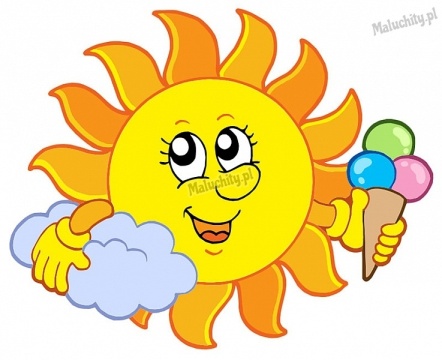 Zamierzenia dydaktyczno – wychowawcze na miesiąc czerwiec  2022r. w grupie „Misie” 1. Lubimy to samo, ale każdy z nas jest inny     – zapoznanie z obchodami Dnia Dziecka,     – uczestniczenie w zabawach rozwijających umiejętność poznawania samego siebie, określanie  swoich cech fizycznych: płeć, wiek, kolor oczu,     – podporządkowywanie się dorosłym dbającym o higienę zmysłów dziecka, podkreślanie szkodliwości hałasu dla zdrowia,     – określanie tego, co dziecko lubi robić.2.  Moje podwórko     – wypowiadanie się na temat obrazka, ilustracji, wysłuchanego tekstu,     – naśladowanie sposobów poruszania się zwierząt hodowanych w domu, ich głosów,     – ćwiczenie analizy i syntezy wzrokowej - składanie pociętych obrazków w całość według podanego wzoru,     – rozwijanie umiejętności wokalnych i rytmicznych.3.  Wakacje, znów będą wakacje           – zwracanie uwagi na charakterystyczne cechy lata,               – poznawanie różnych środków lokomocji,      – rozwijanie sprawności manualnych,      – przebywanie na świeżym powietrzu – uczestniczenie w spacerach, zabawach. 4.  Planujemy letnie podróże     –  uświadamianie zagrożeń, wynikających z nieprzestrzegania zasad bezpieczeństwa podczas wakacyjnych podróży,     –  kształcenie umiejętności odróżniania i nazywania rożnych środków lokomocji,    –  kształtowanie umiejętności skupienia uwagi podczas słuchania,      –  rozwijanie umiejętności przestrzegania reguł i radzenia sobie z przegraną.Wiersz do nauki:                                                                     Piosenka do nauki:Jedziemy na wakacje                                                                  Na moim podwórku    Cz. Janczarski                                                                sł. i muz. Bożena FormaJedziemy na wakacje                                                            I.  Na moim podwórku,  do lasu, nad wodę.                                                                     kiedy słońce świeci, Prosimy ciebie słonko                                                                bawią się wesoło o piękną pogodę.                                                                        w piaskownicy dzieci.Jedziemy na wakacje                                                              Ref.  Do wspólnej zabawy nad morze, na plażę.                                                                        dziś zapraszam was.Kolorowe muszelki                                                                          Na moim podwórkuprzynieś falo, w darze.                                                                      miło płynie czas.Jedziemy na wakacje                                                            II.  Na moim podwórku,                                                                                                                                     w te góry wysokie.                                                                      kiedy deszczyk pada,Nie chowajcie się szczyty                                                           skaczę przez kałuże. za mgłą, za obłokiem .                                                                To świetna zabawa.Jedziemy na wakacje                                                              Ref.  Do wspólnej zabawy …Na Mazury? Może?                                                                                                        Wyjrzyj z krzaków prawdziwku,                                          III.  Na moim podwórku,czekaj na nas w borze.                                                                 jest duże boisko,                                                                                             zimą się zamienia                                                                                             w piękne lodowisko.                                                                                         Ref.  Do wspólnej zabawy …